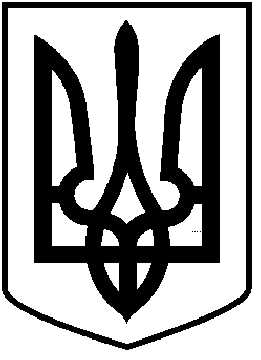                               ЧОРТКІВСЬКА  МІСЬКА РАДА          ДЕВ’ЯНОСТО  ШОСТА СЕСІЯ СЬОМОГО СКЛИКАННЯ                                                                                                                                                                                               РІШЕННЯ23 жовтня 2020 року                 м. Чортків                                                                                          № 2039Про  затвердження  звіту  про виконання Горішньовигнанського сільського бюджетуза І півріччя 2020 року	Керуючись пунктом 23 частини 1 статті 26 Закону України «Про місцеве самоврядування в Україні», частиною четвертою статті 80 Бюджетного кодексу України, міська рада		ВИРІШИЛА:          1.Затвердити звіт про виконання Горішньовигнанського сільського бюджету за І півріччя 2020 року згідно додатків:загальний  фондза  доходами                        в сумі                          765,1 тис. грн.за видатками                        в сумі                          457,2 тис. грн.           2. Контроль за виконанням рішення покласти на постійну комісію  міської ради з бюджетно-фінансових, економічних питань, комунального майна та інвестицій.Міський голова                                                                 Володимир ШМАТЬКО